Minnesota Cross-Country Ski Trail Grant-in-Aid Program 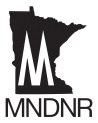 Trail Grooming Reimbursement FormDEPARTMENT OF NATURAL RESOURCES USE ONLYTrail Name:Trail Name:Trail Name:Trail Name:Trail Association or Club Name (if applicable):Trail Association or Club Name (if applicable):Trail Association or Club Name (if applicable):Trail Association or Club Name (if applicable):Trail Association or Club Name (if applicable):Trail Association or Club Name (if applicable):Unit of Government Sponsor:Unit of Government Sponsor:Reimbursement Period Start Date:Reimbursement Period Start Date:Reimbursement Period Start Date:Reimbursement Period Start Date:Reimbursement Period Start Date:Reimbursement Period End Date:Reimbursement Period End Date:Reimbursement Period End Date:Attach all relevant grooming logs to this form. Below are the three levels of grooming equipment reimbursement.Attach all relevant grooming logs to this form. Below are the three levels of grooming equipment reimbursement.Attach all relevant grooming logs to this form. Below are the three levels of grooming equipment reimbursement.Attach all relevant grooming logs to this form. Below are the three levels of grooming equipment reimbursement.Total Hours GroomedTotal Hours GroomedHourly RateHourly RateHourly RateHours X Rate = $ Reimbursement1. Snowmobile or tracked ATV with grooming attachments (Tracked ATV is less than or equal to 80 horsepower). All snowmobiles are included under this rate, no matter the size.1. Snowmobile or tracked ATV with grooming attachments (Tracked ATV is less than or equal to 80 horsepower). All snowmobiles are included under this rate, no matter the size.1. Snowmobile or tracked ATV with grooming attachments (Tracked ATV is less than or equal to 80 horsepower). All snowmobiles are included under this rate, no matter the size.1. Snowmobile or tracked ATV with grooming attachments (Tracked ATV is less than or equal to 80 horsepower). All snowmobiles are included under this rate, no matter the size.$35/hour$35/hour$35/hour$2. Midsized tracked vehicle with grooming attachments   (Tracked vehicle range of >80 to 150 horsepower)2. Midsized tracked vehicle with grooming attachments   (Tracked vehicle range of >80 to 150 horsepower)2. Midsized tracked vehicle with grooming attachments   (Tracked vehicle range of >80 to 150 horsepower)2. Midsized tracked vehicle with grooming attachments   (Tracked vehicle range of >80 to 150 horsepower)$55/hour$55/hour$55/hour$3. Large tracked grooming equipment with attachments (Tracked vehicle greater than 150 horsepower)3. Large tracked grooming equipment with attachments (Tracked vehicle greater than 150 horsepower)3. Large tracked grooming equipment with attachments (Tracked vehicle greater than 150 horsepower)3. Large tracked grooming equipment with attachments (Tracked vehicle greater than 150 horsepower)$110/hour$110/hour$110/hour$Grant Balance Prior to this Request:$Grant Balance After this Request:$Grant Balance After this Request:$Grant Balance After this Request:$Grant Balance After this Request:$TOTAL Request for Trail Grooming Reimbursement:TOTAL Request for Trail Grooming Reimbursement:TOTAL Request for Trail Grooming Reimbursement:TOTAL Request for Trail Grooming Reimbursement:$I hereby certify that the trail was groomed as identified on this document and attaching documents, that this is my only original invoice for this time period, that all this information is correct and just, and that no part of the same has been paid.I hereby certify that the trail was groomed as identified on this document and attaching documents, that this is my only original invoice for this time period, that all this information is correct and just, and that no part of the same has been paid.I hereby certify that the trail was groomed as identified on this document and attaching documents, that this is my only original invoice for this time period, that all this information is correct and just, and that no part of the same has been paid.I hereby certify that the trail was groomed as identified on this document and attaching documents, that this is my only original invoice for this time period, that all this information is correct and just, and that no part of the same has been paid.I hereby certify that the trail was groomed as identified on this document and attaching documents, that this is my only original invoice for this time period, that all this information is correct and just, and that no part of the same has been paid.I hereby certify that the trail was groomed as identified on this document and attaching documents, that this is my only original invoice for this time period, that all this information is correct and just, and that no part of the same has been paid.I hereby certify that the trail was groomed as identified on this document and attaching documents, that this is my only original invoice for this time period, that all this information is correct and just, and that no part of the same has been paid.I hereby certify that the trail was groomed as identified on this document and attaching documents, that this is my only original invoice for this time period, that all this information is correct and just, and that no part of the same has been paid.I hereby certify that the trail was groomed as identified on this document and attaching documents, that this is my only original invoice for this time period, that all this information is correct and just, and that no part of the same has been paid.I hereby certify that the trail was groomed as identified on this document and attaching documents, that this is my only original invoice for this time period, that all this information is correct and just, and that no part of the same has been paid.Trail Administrator Signature:Trail Administrator Signature:Trail Administrator Signature:Trail Administrator Signature:Trail Administrator Signature:Trail Administrator Signature:Trail Administrator Signature:Trail Administrator Signature:Trail Administrator Signed Date:Trail Administrator Signed Date:Authorized Representative of Sponsor Name:Authorized Representative of Sponsor Name:Authorized Representative of Sponsor Name:Authorized Representative of Sponsor Title:Authorized Representative of Sponsor Title:Authorized Representative of Sponsor Title:Authorized Representative of Sponsor Title:Authorized Representative of Sponsor Title:Authorized Representative of Sponsor Title:Authorized Representative of Sponsor Title:Sponsor Signature:Sponsor Signature:Sponsor Signature:Sponsor Signature:Sponsor Signature:Sponsor Signature:Sponsor Signature:Sponsor Signature:Sponsor Signed Date:Sponsor Signed Date:Parks and Trails Area Supervisor – OK TO PAY:Date:Fiscal Year:Amount:$SWIFT PO:Receipt #:Receipt #:Receipt #:Vendor #: Line #:Line #:Line #:Service Begin Date: Service End Date: Service End Date: Service End Date: Invoice #:Vendor Name and Address:Vendor Name and Address:Vendor Name and Address: